Nauczyciele zapraszają do udziału w rodzinnym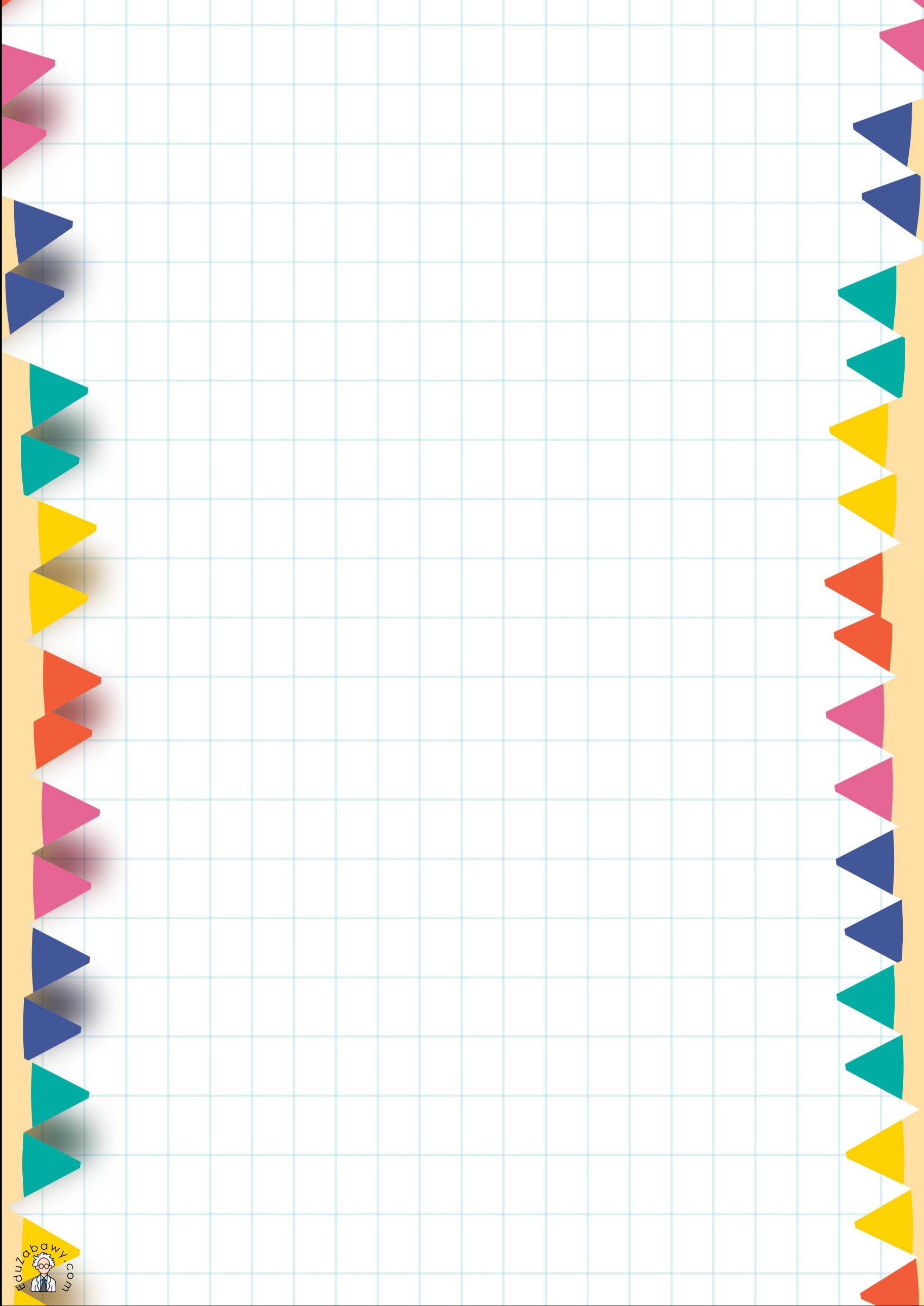 KONKURSIE LOGOPEDYCZNO - PLASTYCZNYM
pt.: „Języczkiem, pentliczkiem malowane” zorganizowanym dla dzieci z naszego przedszkola. Zasady konkursu: Wykonanie pracy plastycznej, na której umieszczone zostanie jak najwięcej elementów zaczynających się na jedną wybraną przez uczestnika głoskę. Cele konkursu: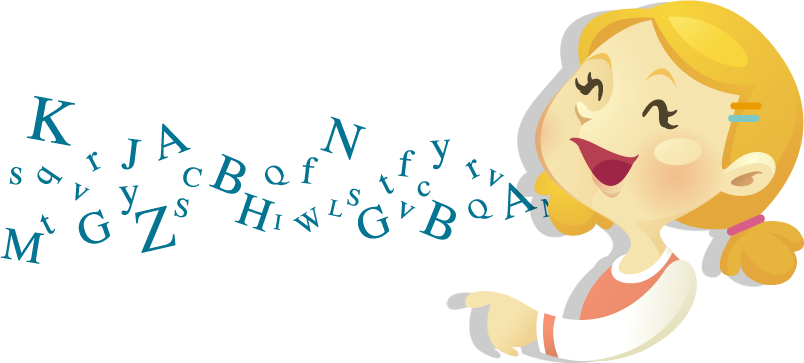 Wzbogacanie słownictwaPoszerzanie kompetencji językowejDoskonalenie motoryki małej Rozwijanie ekspresji twórczejRegulamin:Konkurs przeznaczony jest dla dzieci w wieku 4 – 6 lat. Forma pracy: własnoręcznie wykonana praca plastyczna w formacie A4, metodą dowolną (bez materiałów sypkich).Praca musi być indywidualna i zawierać metryczkę na odwrocie pracy z:imieniem, nazwiskiem, wiekiem dziecka i nazwą grupy,Udział w konkursie jest równoznaczny z wyrażeniem zgody na przetwarzanie danych osobowych dzieci oraz do publikację prac na wystawie pt.: „Języczkiem, pentliczkiem malowane” stworzonej na głównym holu przedszkola. Zastrzegamy sobie prawo do wykorzystania ich w celu promocji konkursu i placówki na stronie internetowej przedszkola. 5. Zwycięskie prace zostaną wyłonione na podstawie poniższych kryteriów:PomysłowościStaranności wykonanej pracyZgodności z tematyką Samodzielności6. Prace dostarczamy do nauczycieli swojej grupy od 02.10.2023 r. do 13.10.2023 r.7. Rozstrzygnięcie konkursu nastąpi – 19.10.2023 r. wraz z powstaniem wystawy. Koordynatorzy konkursu: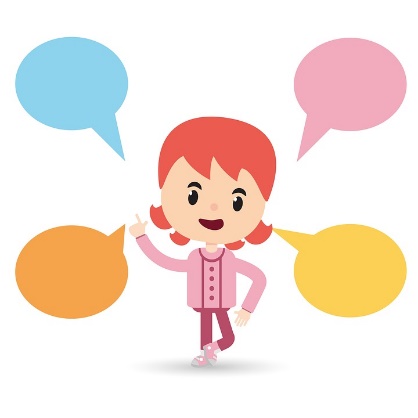 Izabela Tomasik Karolina NiedzielaKatarzyna Siegieda Aleksandra Kawecka